9 класс. Южная Европа.Подчеркните  понятия, которые характеризуют Южную Европу:полуострова: Юкатан, Пиренейский, Скандинавскийтипы климата: умеренно- морской, умеренно- континентальный, средиземноморскийнизменности: Паданская, Северо- Германская, Придунайскаяреки: По, Рейн, Темза, Тахо, Луарагоры: Альпы, Шварцвальд, Андалузияполезные ископаемые: каменный уголь, нефть, ртутьавтомобили:   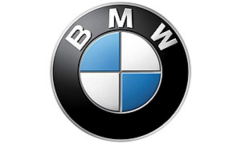 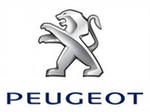 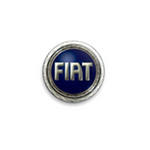 масличные культуры:  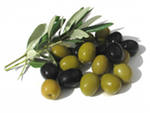 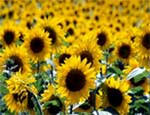 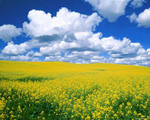 города: Милан, Мюнхен, Марсельдостопримечательности:   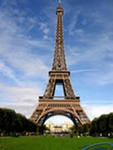 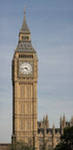 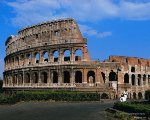 